ПредметОбществознание   Довыденко Анастасия ВикторовнаОбществознание   Довыденко Анастасия ВикторовнаОбществознание   Довыденко Анастасия ВикторовнаОбществознание   Довыденко Анастасия ВикторовнаКласс      7                                        7                                        7                                        7                                  Тип урокаУрок открытия новых знанийУрок открытия новых знанийУрок открытия новых знанийУрок открытия новых знанийТема урокаОхранять природу – значит охранять жизньОхранять природу – значит охранять жизньОхранять природу – значит охранять жизньОхранять природу – значит охранять жизньЦель урокаФормирование представлений о законодательстве по вопросам охраны природы, об ответственном отношении к природе.Формирование представлений о законодательстве по вопросам охраны природы, об ответственном отношении к природе.Формирование представлений о законодательстве по вопросам охраны природы, об ответственном отношении к природе.Формирование представлений о законодательстве по вопросам охраны природы, об ответственном отношении к природе.Задачи урокаФормирование представления о вопросах, связанных с охраной природы, ответственном отношении к природеФормирование представления о вопросах, связанных с охраной природы, ответственном отношении к природеФормирование представления о вопросах, связанных с охраной природы, ответственном отношении к природеФормирование представления о вопросах, связанных с охраной природы, ответственном отношении к природеПланируемые результатыПредметные:Научатся: определять, что мы называем экологической моралью; характеризовать взаимодействие человека на природуРегулятивные: адекватно воспринимают предложения и оценку учителей, товарищей, родителей и других людей.Познавательные: выбирают наиболее эффективные способы решения задач; контролируют и оценивают процесси результат деятельности.Коммуникативные: договариваются о распределении функций и ролей в совместной деятельности.Регулятивные: адекватно воспринимают предложения и оценку учителей, товарищей, родителей и других людей.Познавательные: выбирают наиболее эффективные способы решения задач; контролируют и оценивают процесси результат деятельности.Коммуникативные: договариваются о распределении функций и ролей в совместной деятельности.Личностные: проявляют способность к решению моральных дилемм на основе учета позиций партнеров в общении; ориентируются на их мотивы и чувства, устойчивое следование в поведении моральным нормам и этическим требованиямОсновные понятияЭкологическая моральЭкологическая моральЭкологическая моральЭкологическая моральМежпредметные связибиология, астрономия, география, экология, историябиология, астрономия, география, экология, историябиология, астрономия, география, экология, историябиология, астрономия, география, экология, историяРесурсы урокаУчебник: Обществознание. 7 класс: учеб. для общеобразоват. учреждений / Л. Н. Боголюбов; под ред.Дидактический материал к уроку. Проектор Учебник: Обществознание. 7 класс: учеб. для общеобразоват. учреждений / Л. Н. Боголюбов; под ред.Дидактический материал к уроку. Проектор Учебник: Обществознание. 7 класс: учеб. для общеобразоват. учреждений / Л. Н. Боголюбов; под ред.Дидактический материал к уроку. Проектор Учебник: Обществознание. 7 класс: учеб. для общеобразоват. учреждений / Л. Н. Боголюбов; под ред.Дидактический материал к уроку. Проектор Формы организации деятельности детейИндивидуальная, групповая, фронтальнаяИндивидуальная, групповая, фронтальнаяИндивидуальная, групповая, фронтальнаяИндивидуальная, групповая, фронтальнаяТехнологииИсследовательское обучениеИсследовательское обучениеИсследовательское обучениеИсследовательское обучениеЭтапы урокаДеятельность учителяДеятельность учителяДеятельность ученикаДеятельность ученикаОрганизационный этап Приветствует учащихсяЗдравствуйте, дети! Давайте наш урок начнем с пожелания друг другу добра.Я желаю тебе добра, ты желаешь мне добра, мы желаем друг другу добра. Если будет трудно - я тебе помогу.- Я рада, что у нас отличное настроение. Надеюсь, что урок пройдет интересно и увлекательно.Приветствует учащихсяЗдравствуйте, дети! Давайте наш урок начнем с пожелания друг другу добра.Я желаю тебе добра, ты желаешь мне добра, мы желаем друг другу добра. Если будет трудно - я тебе помогу.- Я рада, что у нас отличное настроение. Надеюсь, что урок пройдет интересно и увлекательно.Приветствуют учителяЖелают друг другу добра.Настраиваются на продуктивную работу.Приветствуют учителяЖелают друг другу добра.Настраиваются на продуктивную работу.Актуализация знанийИгра «я знаю -я хочу узнать!» объясняет задание.На доске закреплены понятия. Понятия:Экология, «вторая природа», биосфера, естественное загрязнение, присваивающее хозяйство, производящее хозяйство, смог, исчерпаемые ресурсы, промышленное загрязнение, бытовые отходы, экологическая мораль, человеческое отношение к природе, последствия безответственности, правила экологической морали. (понятия взяты из прошлой темы и новой темы, в графе «хочу узнать»  остаются понятия новой темы)Игра «я знаю -я хочу узнать!» объясняет задание.На доске закреплены понятия. Понятия:Экология, «вторая природа», биосфера, естественное загрязнение, присваивающее хозяйство, производящее хозяйство, смог, исчерпаемые ресурсы, промышленное загрязнение, бытовые отходы, экологическая мораль, человеческое отношение к природе, последствия безответственности, правила экологической морали. (понятия взяты из прошлой темы и новой темы, в графе «хочу узнать»  остаются понятия новой темы)Слушают задание.Выполняют - делят понятия на 2 столбика( 1 я знаю) (2- я хочу узнать)Слушают задание.Выполняют - делят понятия на 2 столбика( 1 я знаю) (2- я хочу узнать)Постановка учебной задачиОрганизует беседу, показывает видеороликПоказ видеороликаСлайд2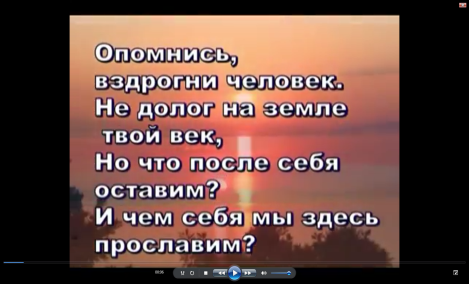 Вопрос: ребята, о чем сегодня на уроке пойдет речь, и предложите, как можно сформулировать тему урока?Организует беседу, показывает видеороликПоказ видеороликаСлайд2Вопрос: ребята, о чем сегодня на уроке пойдет речь, и предложите, как можно сформулировать тему урока?Просматривают видеоролик. отвечают на вопрос и предлагают варианты названия темы урока. формулируют тему урока «Охранять природу- значит охранять жизнь.»Просматривают видеоролик. отвечают на вопрос и предлагают варианты названия темы урока. формулируют тему урока «Охранять природу- значит охранять жизнь.»Изучение нового материалаСлайд3Что значит относиться к природе по-человечески?В мире, где все взаимосвязано исчезновение одного вида ведет к исчезновению нескольких других, что в конечном итоге, неизбежно отразиться на человеке. Посмотрите на пример слайд4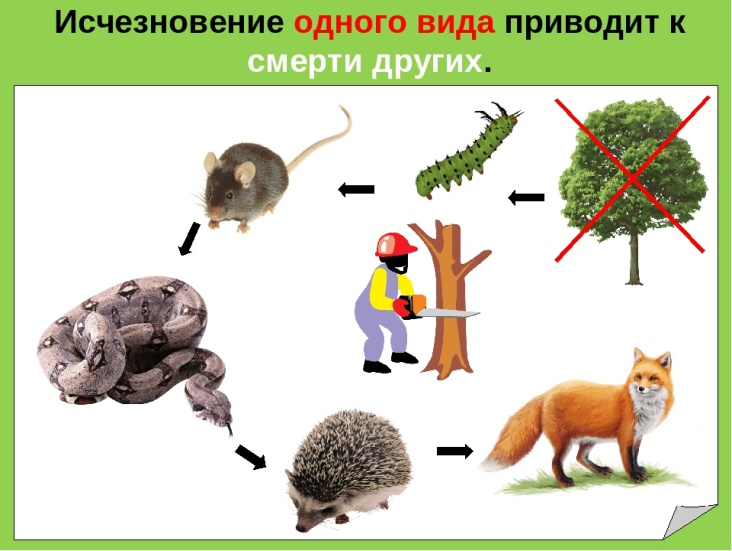 Задание 1.  Опираясь на свои знания и наблюдения, составьте свою логическую схему, показывающую последствия уничтожения одного конкретного вида растений или животных. (результат проверяется у нескольких учеников)Давайте попробуем разобраться, что такое Экосистема (мозговой штурм, все предположения выносятся на доску учителем, впоследствии формируется определение)Экосистема - функциональное единство живых организмов и среды их обитания.Предлагаю вам рассмотреть пример одной семьи биологов. Работа с учебником. (работа в группе 4 человека) стр 132-133 учебника текст: Вдалеке от больших дорог и поселений, в глубине тверских лесов, живёт одна замечательная семья. Её окружает дикая природа. И почти полная тишина. Разговаривают люди шёпотом, но чаще — жестами. На их руках почти всегда перчатки, а лица скрыты капюшонами. Не подумай, что это охотники или монахи-отшельники. Нет, это известные учёные-биологи Пажитновы — муж и жена, а помогает им их сын. Они работают на государственной биостанции «Чистый лес». Их задача — спасать новорождённых медвежат. К сожалению, в лесу часто случаются трагедии: мать-медведица гибнет на охоте или её губит пуля браконьера. Остаются обречённые на смерть малыши. Спасти их могут только эти люди. И они подбирают, день и ночь выкармливают и выхаживают ещё слепых медвежат не хуже родной матери. А через некоторое время их, окрепших и повзрослевших, отпускают обратно в лес. Работа Пажитновых требует терпения, осторожности, изобретательности. Ведь нужно сделать так, чтобы медвежата не привыкали к людям, даже не увидели их лиц. Расставшись с биологами, звери должны стать полностью самостоятельными, иначе в естественных условиях они не выживут.Обсуждение рассказа о жизни семьи учёных-биологов Пажитновых по вопросам.ВОПРОСЫ:Семья Пажитновых. Кто они такие?Где живёт семья Пажитновых?Как ведут себя на природе?Где работают Пажитновы?Чем занимаются Пажитновы?Почему Пажитновы ведут такой образ жизни?Постарайтесь объяснить, что же побуждает учёных вести столь непростой образ жизни. Задание 2.работа в парах. Составить письменно словесный портрет ответственного человека, заполните таблицу, выбрав из представленного перечня качества, подходящие под данное определение:Добрый, бессердечный, неравнодушный, заботливый, эгоист, равнодушный, злой, бережливый, сердобольный, глупый. (раздаточный материал)Ответственный человекЗадание №3 .Составить письменно словесный портрет безответственного человека, заполнив таблицу:Безответственный человек Проверка по эталону слайд5Ответственный человек:    добрый,неравнодушный,заботливый,бережливый,СердобольныйБезответственный человек бессердечный,эгоист, равнодушный, злой,глупыйДавайте раскроем смысл понятия – ответственность с помощью кластера. Кластер на доске. Формируем определение.Ответственность-это обязанность человека отвечать за свои поступки и действия, а так же их последствия.Подумайте, к чему может привести безответственное отношение к природе?(Экологические проблемы, примеры) Приводим 5 основных экологических проблем:слайд 63. Экологическая мораль.Задание. Прочитайте материал учебника на стр. 136-137 и заполните схему. Люди издавна по-разному относятся к природе. Есть сторонники господства над ней. Они считают, что человек — царь и властелин природы и может распоряжаться её богатствами, как ему заблагорассудится. А ещё они любят повторять, что природа враждебна и равнодушна к людям. Чтобы она служила человеку, её нужно постоянно покорять, заставлять работать на себя. А моральные правила существуют только для людей и на природу не распространяются. Но есть и другие люди — сторонники сотрудничества с природой. Они считают человека частью природы и абсолютно не согласны с тем, что природа враждебна и равнодушна к людям. Всё как раз наоборот: природа щедро и бескорыстно отдаёт людям всё, что имеет. Нужно только потрудиться, как можно глубже понять её законы и не нарушать их, иначе природа может и наказать. Сторонники сотрудничества уверены, что моральные правила должны распространяться на отношения человека с природой.Слайд 7.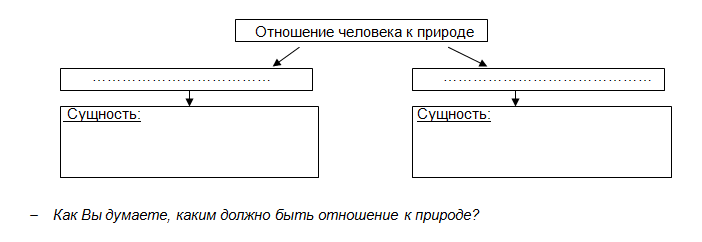 Проверка схемы слайд8И так, можем ли мы применить золотое правило морали в отношении природы? (конечно)Но существует понятие «экологическая мораль». Давайте найдем три основных правила экологической морали. Посмотрите на слайд и зафиксируйте в тетрадь.  Слайд 9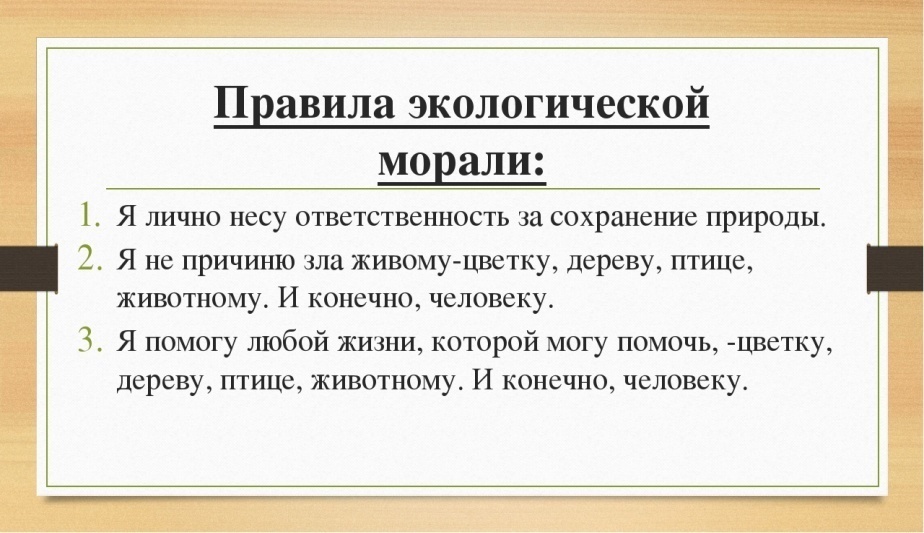 Слайд3Что значит относиться к природе по-человечески?В мире, где все взаимосвязано исчезновение одного вида ведет к исчезновению нескольких других, что в конечном итоге, неизбежно отразиться на человеке. Посмотрите на пример слайд4Задание 1.  Опираясь на свои знания и наблюдения, составьте свою логическую схему, показывающую последствия уничтожения одного конкретного вида растений или животных. (результат проверяется у нескольких учеников)Давайте попробуем разобраться, что такое Экосистема (мозговой штурм, все предположения выносятся на доску учителем, впоследствии формируется определение)Экосистема - функциональное единство живых организмов и среды их обитания.Предлагаю вам рассмотреть пример одной семьи биологов. Работа с учебником. (работа в группе 4 человека) стр 132-133 учебника текст: Вдалеке от больших дорог и поселений, в глубине тверских лесов, живёт одна замечательная семья. Её окружает дикая природа. И почти полная тишина. Разговаривают люди шёпотом, но чаще — жестами. На их руках почти всегда перчатки, а лица скрыты капюшонами. Не подумай, что это охотники или монахи-отшельники. Нет, это известные учёные-биологи Пажитновы — муж и жена, а помогает им их сын. Они работают на государственной биостанции «Чистый лес». Их задача — спасать новорождённых медвежат. К сожалению, в лесу часто случаются трагедии: мать-медведица гибнет на охоте или её губит пуля браконьера. Остаются обречённые на смерть малыши. Спасти их могут только эти люди. И они подбирают, день и ночь выкармливают и выхаживают ещё слепых медвежат не хуже родной матери. А через некоторое время их, окрепших и повзрослевших, отпускают обратно в лес. Работа Пажитновых требует терпения, осторожности, изобретательности. Ведь нужно сделать так, чтобы медвежата не привыкали к людям, даже не увидели их лиц. Расставшись с биологами, звери должны стать полностью самостоятельными, иначе в естественных условиях они не выживут.Обсуждение рассказа о жизни семьи учёных-биологов Пажитновых по вопросам.ВОПРОСЫ:Семья Пажитновых. Кто они такие?Где живёт семья Пажитновых?Как ведут себя на природе?Где работают Пажитновы?Чем занимаются Пажитновы?Почему Пажитновы ведут такой образ жизни?Постарайтесь объяснить, что же побуждает учёных вести столь непростой образ жизни. Задание 2.работа в парах. Составить письменно словесный портрет ответственного человека, заполните таблицу, выбрав из представленного перечня качества, подходящие под данное определение:Добрый, бессердечный, неравнодушный, заботливый, эгоист, равнодушный, злой, бережливый, сердобольный, глупый. (раздаточный материал)Ответственный человекЗадание №3 .Составить письменно словесный портрет безответственного человека, заполнив таблицу:Безответственный человек Проверка по эталону слайд5Ответственный человек:    добрый,неравнодушный,заботливый,бережливый,СердобольныйБезответственный человек бессердечный,эгоист, равнодушный, злой,глупыйДавайте раскроем смысл понятия – ответственность с помощью кластера. Кластер на доске. Формируем определение.Ответственность-это обязанность человека отвечать за свои поступки и действия, а так же их последствия.Подумайте, к чему может привести безответственное отношение к природе?(Экологические проблемы, примеры) Приводим 5 основных экологических проблем:слайд 63. Экологическая мораль.Задание. Прочитайте материал учебника на стр. 136-137 и заполните схему. Люди издавна по-разному относятся к природе. Есть сторонники господства над ней. Они считают, что человек — царь и властелин природы и может распоряжаться её богатствами, как ему заблагорассудится. А ещё они любят повторять, что природа враждебна и равнодушна к людям. Чтобы она служила человеку, её нужно постоянно покорять, заставлять работать на себя. А моральные правила существуют только для людей и на природу не распространяются. Но есть и другие люди — сторонники сотрудничества с природой. Они считают человека частью природы и абсолютно не согласны с тем, что природа враждебна и равнодушна к людям. Всё как раз наоборот: природа щедро и бескорыстно отдаёт людям всё, что имеет. Нужно только потрудиться, как можно глубже понять её законы и не нарушать их, иначе природа может и наказать. Сторонники сотрудничества уверены, что моральные правила должны распространяться на отношения человека с природой.Слайд 7.Проверка схемы слайд8И так, можем ли мы применить золотое правило морали в отношении природы? (конечно)Но существует понятие «экологическая мораль». Давайте найдем три основных правила экологической морали. Посмотрите на слайд и зафиксируйте в тетрадь.  Слайд 9Знакомятся с планомСлушают учителяИзучают примерСлушают задание, выполняют, готовятся к ответу.Предлагают свои версии, формируют определение с помощью учителя.Записывают определение в тетрадь под диктовкуПроводят поиск необходимой информации в учебнике, обсуждают, готовят ответ по вопросам. выступают с краткими сообщениями, от группы по одному человекувыдвигают свои предположенислушают заданиевыбирают качества и разносят их в таблицу. Примеры поступков предлагают самостоятельноСверяют свою работу с эталономПредлагают свои ассоциации, формулируют определение с помощью учителяЗаписывают определение под диктовкуВысказывают свои предположенияЗнакомятся с экологическими проблемами Читают текстОсуществляют поиск нужной информации, заполняют схему  Сверяют свою работу с эталономАнализируют, отвечаютФиксируют в тетрадь Знакомятся с планомСлушают учителяИзучают примерСлушают задание, выполняют, готовятся к ответу.Предлагают свои версии, формируют определение с помощью учителя.Записывают определение в тетрадь под диктовкуПроводят поиск необходимой информации в учебнике, обсуждают, готовят ответ по вопросам. выступают с краткими сообщениями, от группы по одному человекувыдвигают свои предположенислушают заданиевыбирают качества и разносят их в таблицу. Примеры поступков предлагают самостоятельноСверяют свою работу с эталономПредлагают свои ассоциации, формулируют определение с помощью учителяЗаписывают определение под диктовкуВысказывают свои предположенияЗнакомятся с экологическими проблемами Читают текстОсуществляют поиск нужной информации, заполняют схему  Сверяют свою работу с эталономАнализируют, отвечаютФиксируют в тетрадь 5 Первичное закреплениеДавайте проверим как мы усвоили информацию, полученную на уроке.Слайд 10Задание 1. Правильно назови слова, расставляя ударение.Экология, экосистема, ответственность, экологическая мораль.Задание 2. Дайте определение понятиям.Экосистема – это ____________________________________________________________________Ответственность – это ________________________________________________________________Два типа отношения человека к природепроверка по эталону слайд 11критерии оценивания слайд 12Давайте проверим как мы усвоили информацию, полученную на уроке.Слайд 10Задание 1. Правильно назови слова, расставляя ударение.Экология, экосистема, ответственность, экологическая мораль.Задание 2. Дайте определение понятиям.Экосистема – это ____________________________________________________________________Ответственность – это ________________________________________________________________Два типа отношения человека к природепроверка по эталону слайд 11критерии оценивания слайд 12Выполняют работу самостоятельноСверяют свою работу с эталоном. оценивают свою работуВыполняют работу самостоятельноСверяют свою работу с эталоном. оценивают свою работуРефлексияРефлексия 3 мин (Прием 6 шляп мышления)На столе лежат разноцветные шляпыВ зависимости от цвета выполните задание шляпы и опишите свое мнение об уроке (слайд13)Теперь обратимся с нашей схеме- «знаю-хочу узнать». Посмотрите, можете ли вы перенести какие-то понятия из графы «хочу узнать» в графу «знаю» Рефлексия 3 мин (Прием 6 шляп мышления)На столе лежат разноцветные шляпыВ зависимости от цвета выполните задание шляпы и опишите свое мнение об уроке (слайд13)Теперь обратимся с нашей схеме- «знаю-хочу узнать». Посмотрите, можете ли вы перенести какие-то понятия из графы «хочу узнать» в графу «знаю» Слушают заданиеВыбирают цвет и готовятся к ответуНесколько учеников по одному выходят, берут шляпу выбранного цвета и отвечают на вопрос, заданный цветом.Переносят понятия Слушают заданиеВыбирают цвет и готовятся к ответуНесколько учеников по одному выходят, берут шляпу выбранного цвета и отвечают на вопрос, заданный цветом.Переносят понятия Домашнее заданиеРебята, домашнее задание каждый выберет для себя сам. Вам предлагаются задания, выполнив которые вы можете получить «3», «4», «5» слайд 14Благодарит за работу, прощается Ребята, домашнее задание каждый выберет для себя сам. Вам предлагаются задания, выполнив которые вы можете получить «3», «4», «5» слайд 14Благодарит за работу, прощается Воспринимают задание, уточняютВыбирают домашнее заданиеВоспринимают задание, уточняютВыбирают домашнее задание